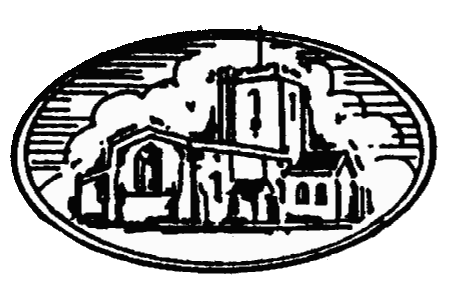 NORTHCHURCH PARISH COUNCILClerk to the Council: Usha Kilich Northchurch Parish Council116D High StreetNorthchurchHP4 3QNTel./Fax. 01442 876911Email: northchurch.parishcouncil@zen.co.ukSUMMONS TO ALL MEMBERS OF THE COUNCILNotice is hereby given that a meeting of Northchurch Parish Council will be held at the Social Centre Bell Lane HP4 3 RD on 1st April 2019 at 7.30pm for the purpose of transacting the business set out in the agenda below and you are hereby summoned to attend. This meeting will be followed by a meeting of the Northchurch Parish Council Planning Committee which will start at approximately 8.30pm.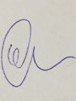 Mrs Usha KilichClerk to Northchurch Parish Council27th March 2019MEMBERS:Councillors		Godfrey	Chairman			Clarke		Vice Chairman					Pocock			Hooper			Edwards			Rees			Shepherd			PringleMEMBERS OF THE PUBLIC ARE INVITED TO ALL MEETING OF THE PARISH COUNCILApologies for absenceDeclaration of interestMinutes of the previous Council Meeting of the Northchurch Parish Council 4th March 2019.Chairman’s Report & CorrespondenceDouble Yellow lines on Mandelyns and Darrs LaneMemory Loss (24 March 2019)Purdah/Election 2019Fence on Chapel CroftCode of ConductQuotes for memorial seat (BE)School Patrol (JC)Ashlyn’s School (LP)Lighting on Roman way and Kite field.  The rails by the pond (Jennifer)Refreshments and guest speaker Annual Parish Meeting (Usha)Letter to Rosemary Cottage (UK)Lighting on Bell Lane (SR)Website update(UK)Speed Indicator Device The Mead (BE)Parish Office(UK)Meeting datesReports from Council Representatives and Committees:   Northchurch and District Association – Cllr Godfrey   Northchurch United Charities –Cllr Pocock and Cllr Hooper   Canal and Bulbourne Liaison – Cllr Godfrey   Herts County Council Liaison – Councillor Douris   Dacorum Borough Council Liaison – Cllr Pringle    Allotment Committee – Cllr Godfrey (Chair)    Recreation Ground Maintenance   Cllr Godfrey   Dacorum Environmental Forum – Cllr Godfrey   Northchurch School Governors – Cllr Clarke     Northchurch New Road Cemetery – Cllr Godfrey   Police representative – Cllr. Neil Pocock   Footpaths and Bridleways – Mr Paul Coleman   Berkhamsted Town Hall Trust – Eric Cook  Letter received   Planning Committee – Cllr Shepherd   National Trust Ashridge – Eric CookFinancial Matters Report from Finance and General Purpose CommitteeCash flow StatementIncome and Expenditure ReportEarmarked Reserve transfer from General to NPC OfficeSt James Place 